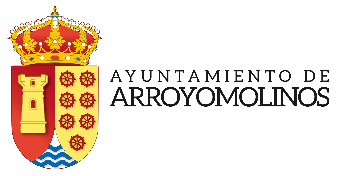 INSCRIPCIÓN CAMPAMENTOS NAVIDAD 2023CONCEJALÍA DE EDUCACIÓN, JUVENTUD, INFANCIA Y ADOLESCENCIA